Page 1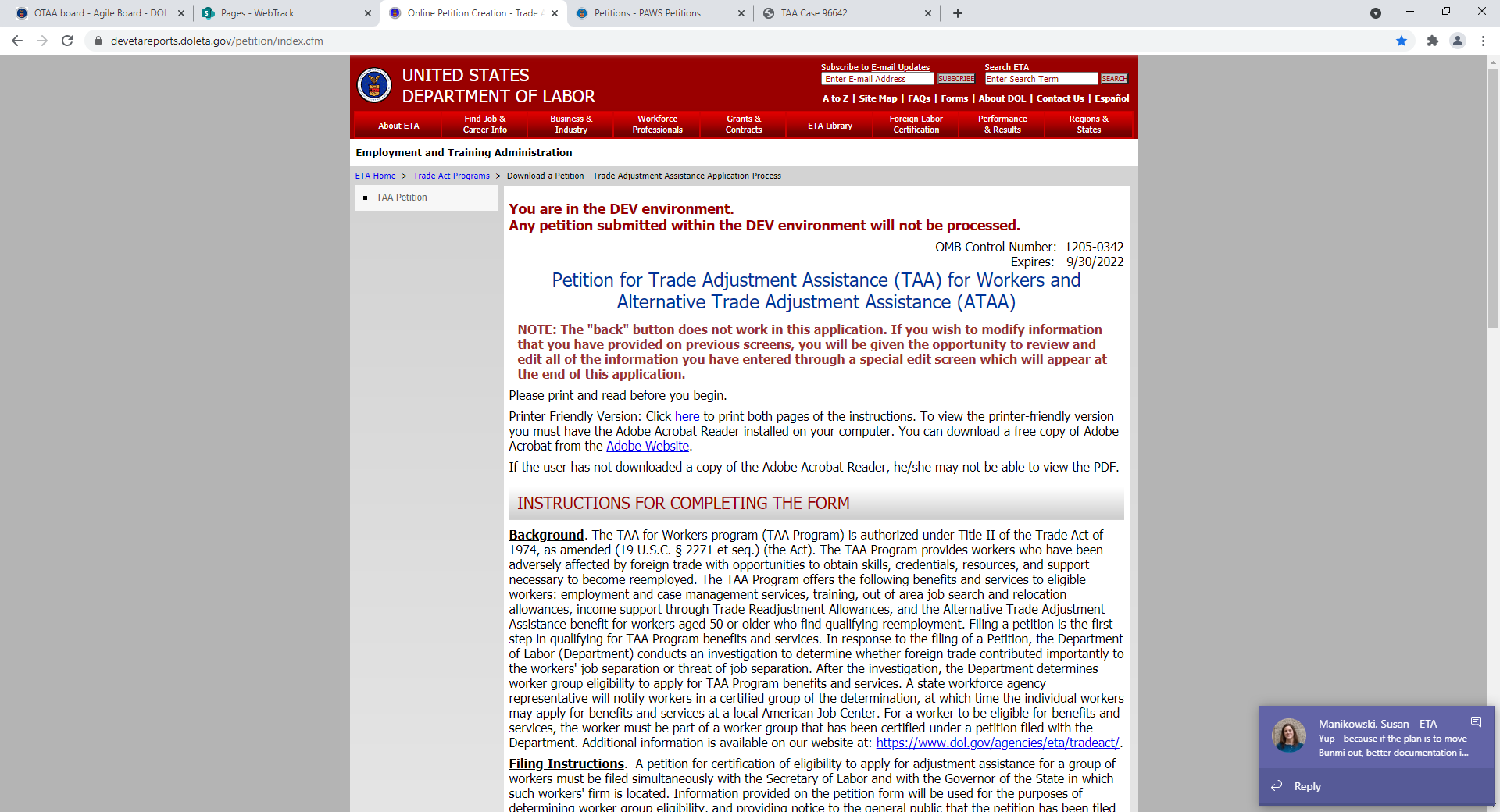 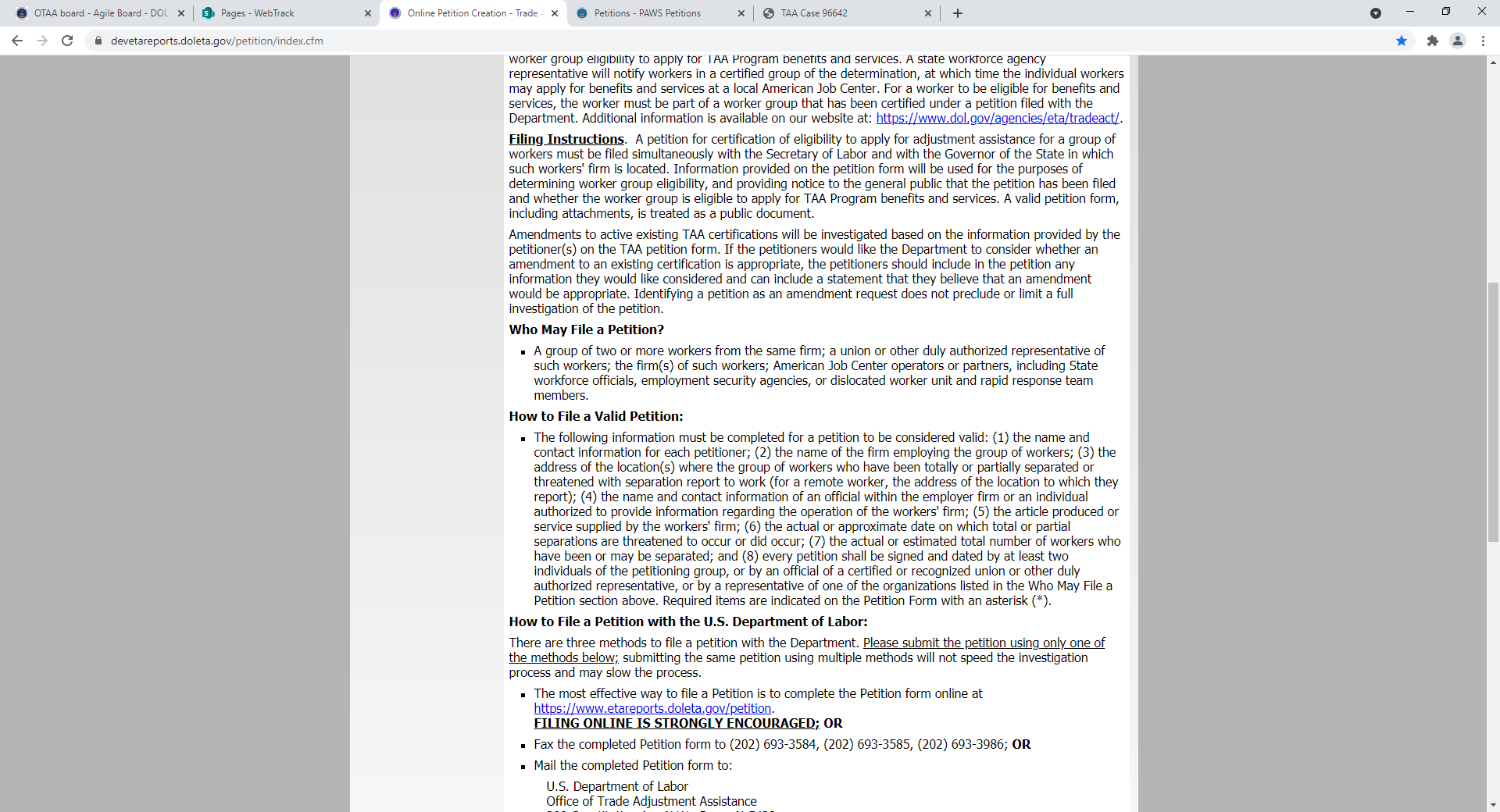 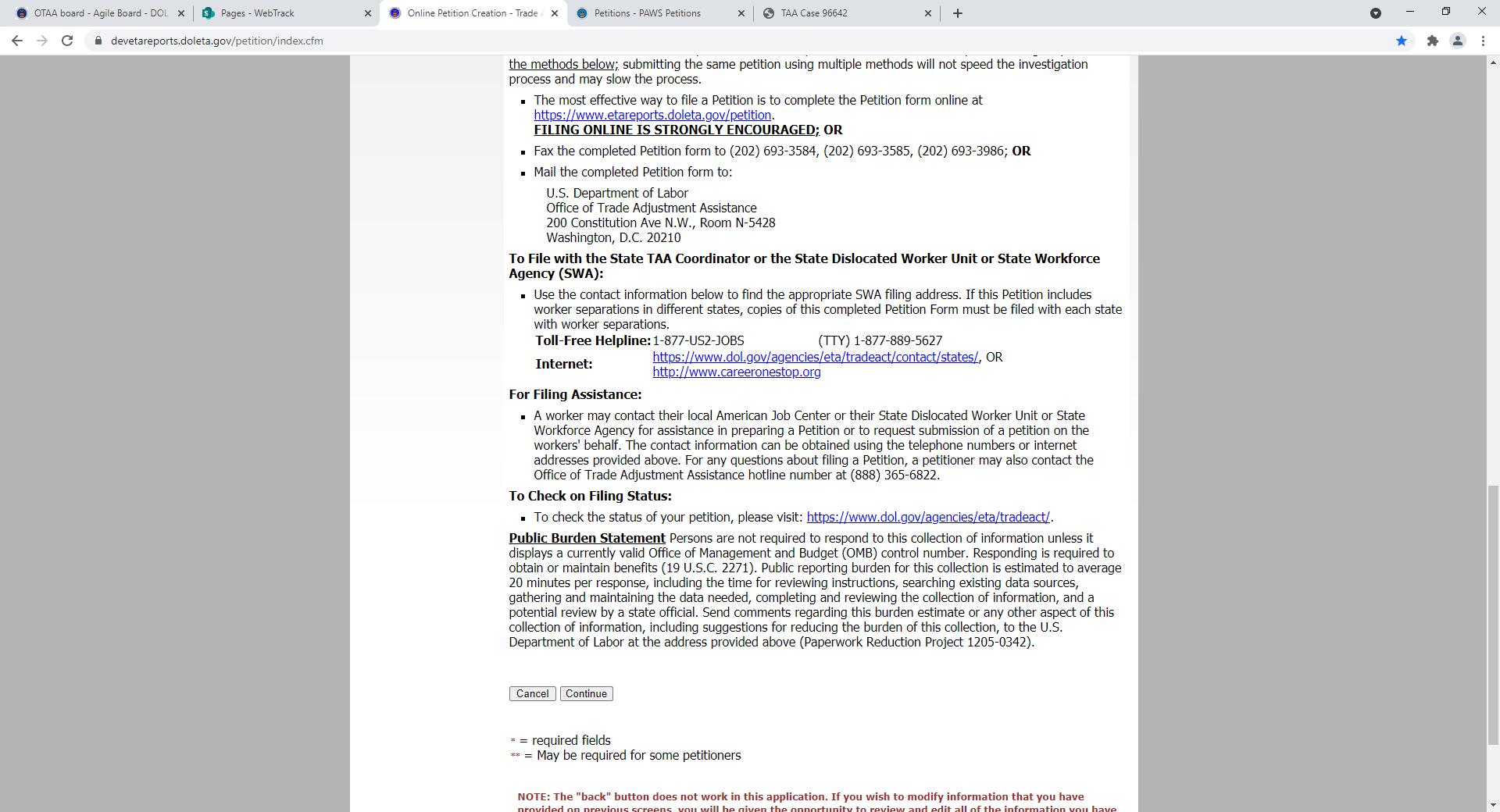 Page 2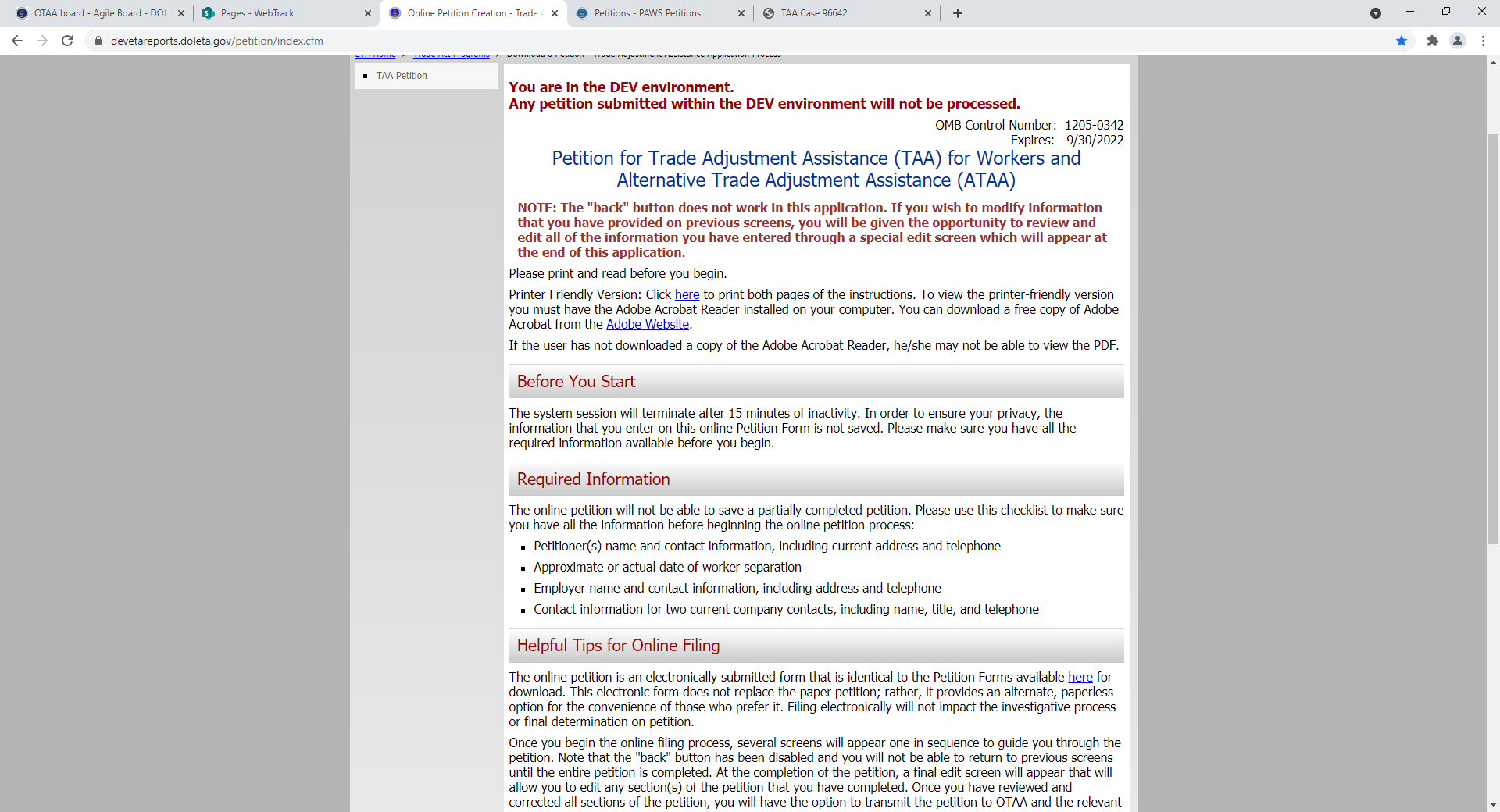 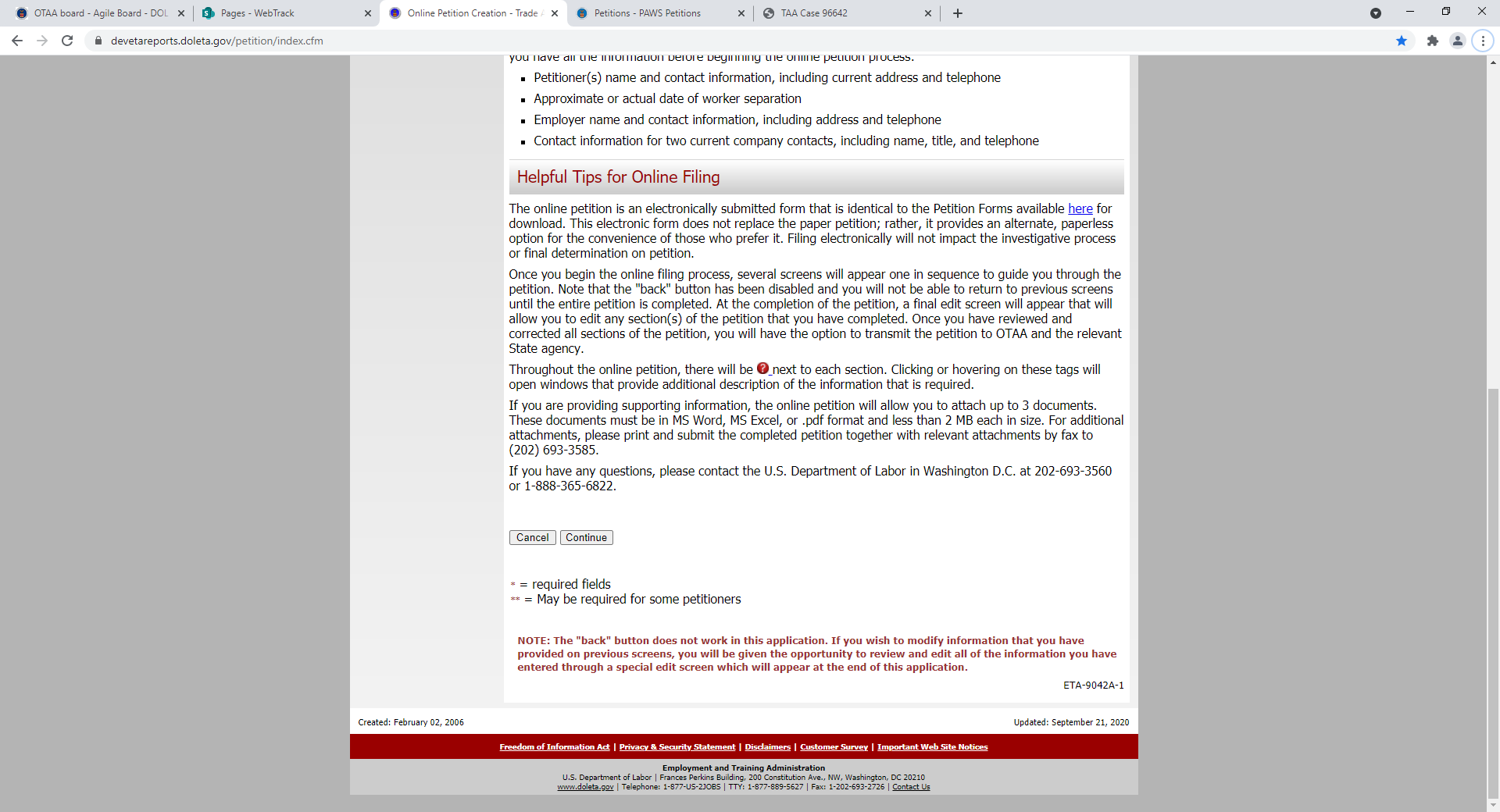 Page 3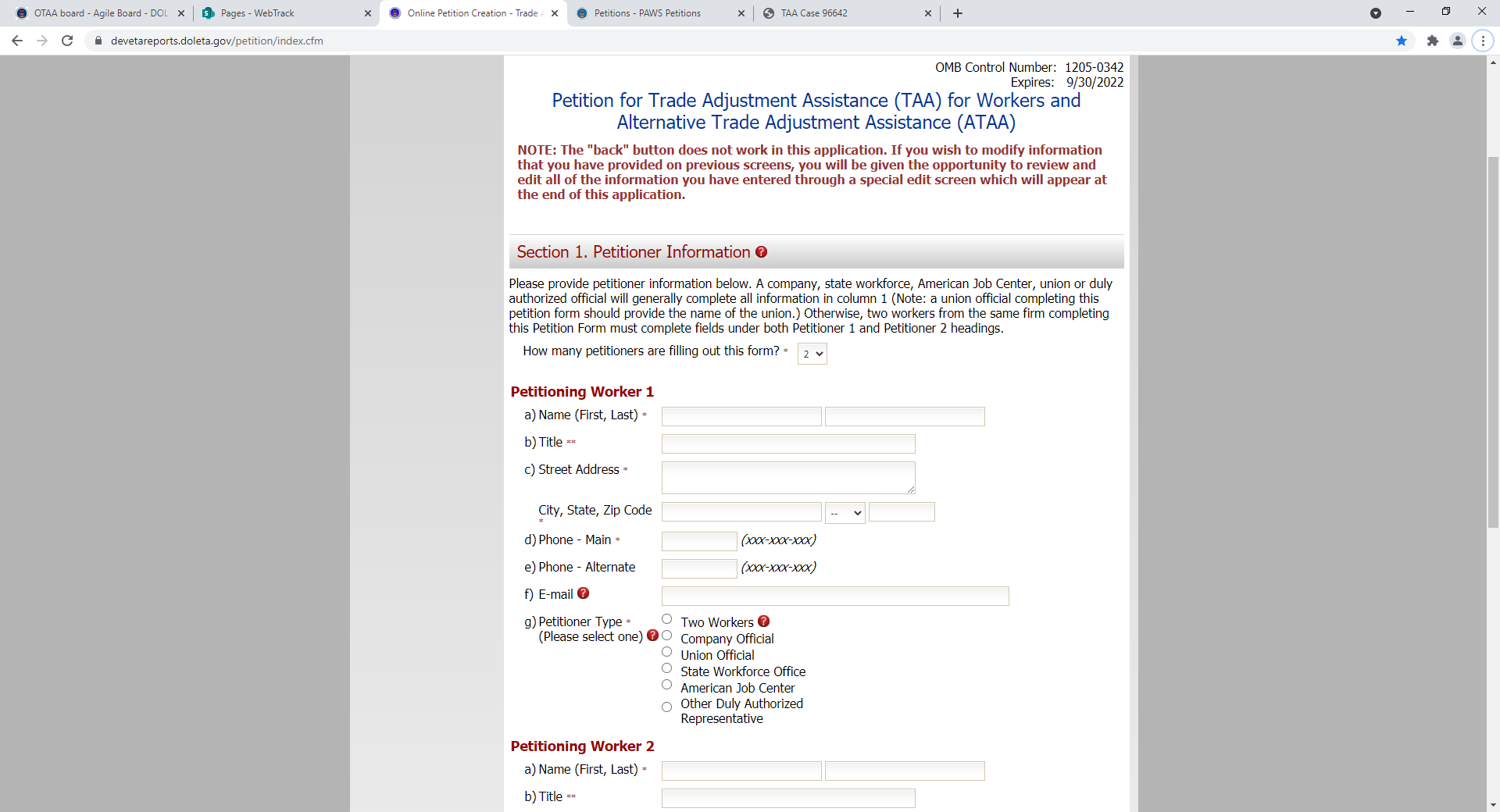 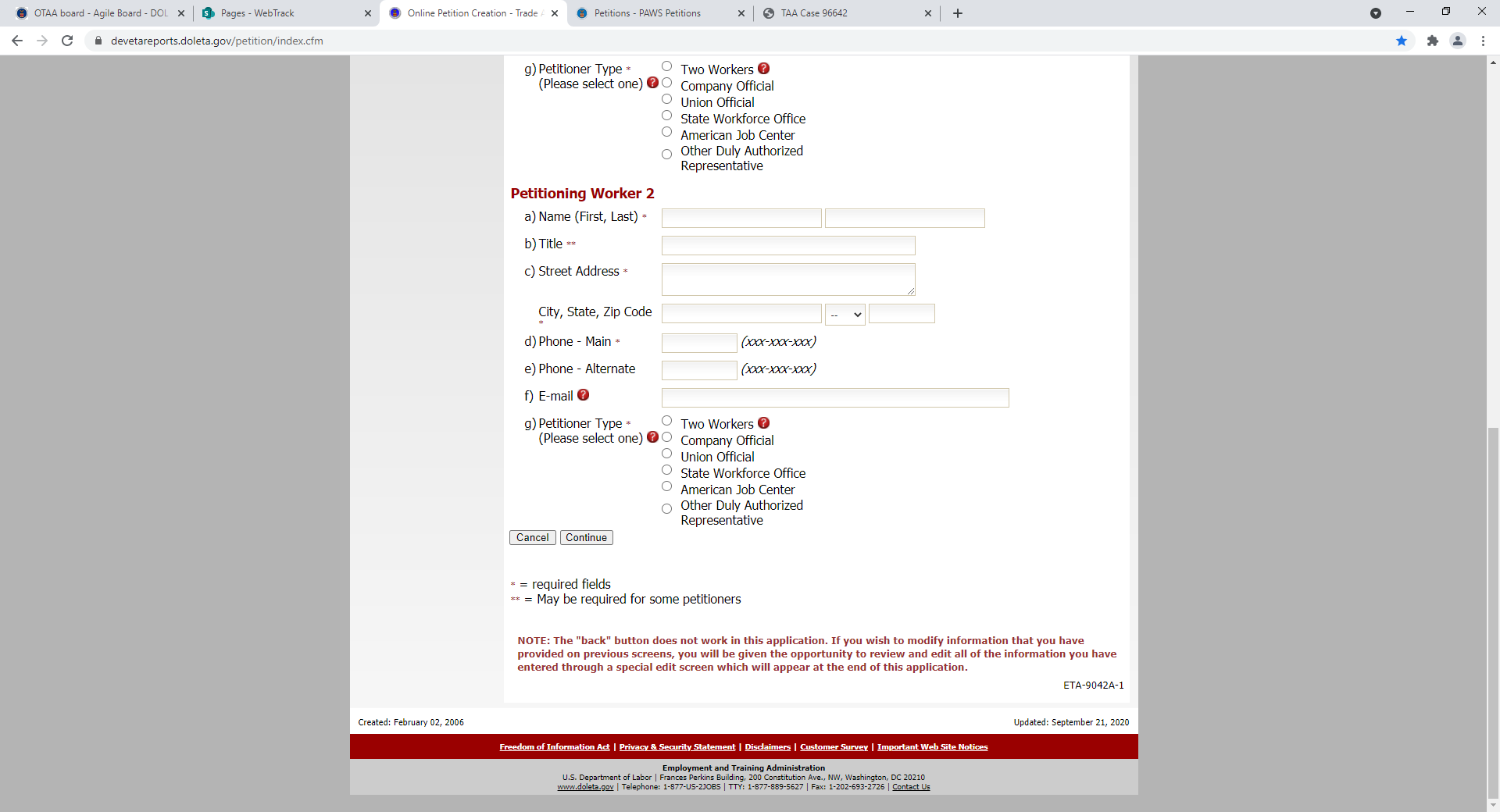 Page 4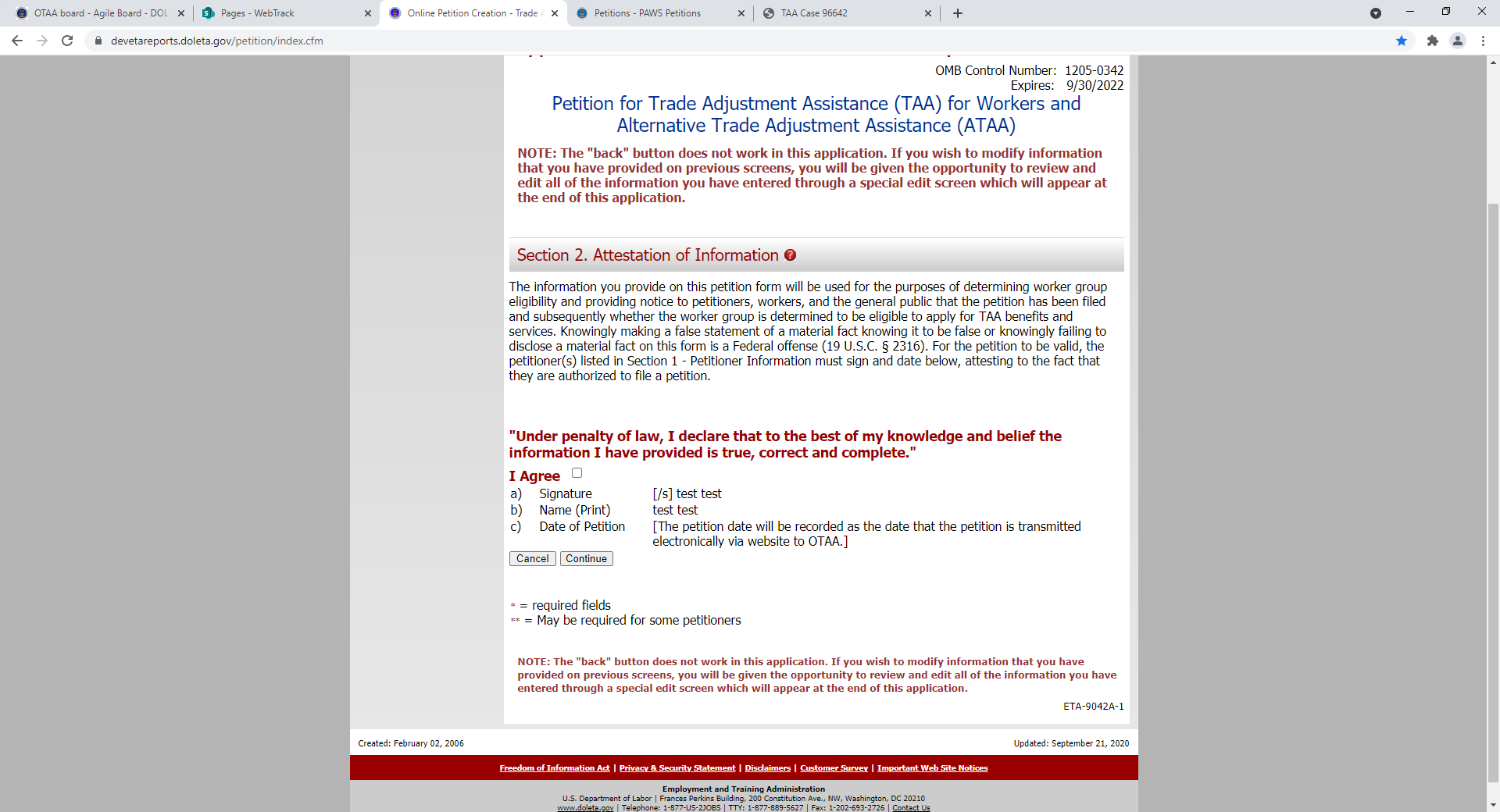 Page 5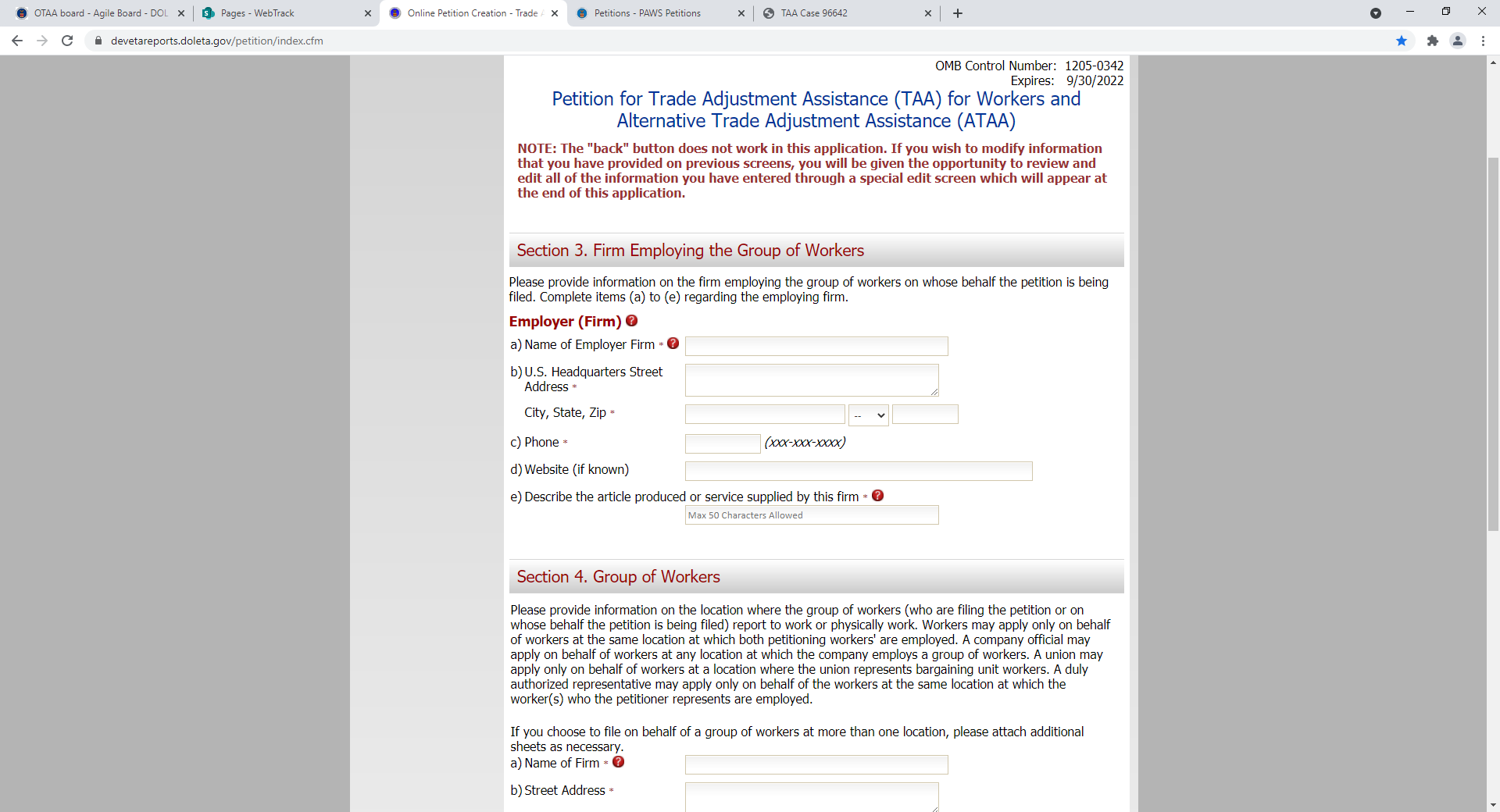 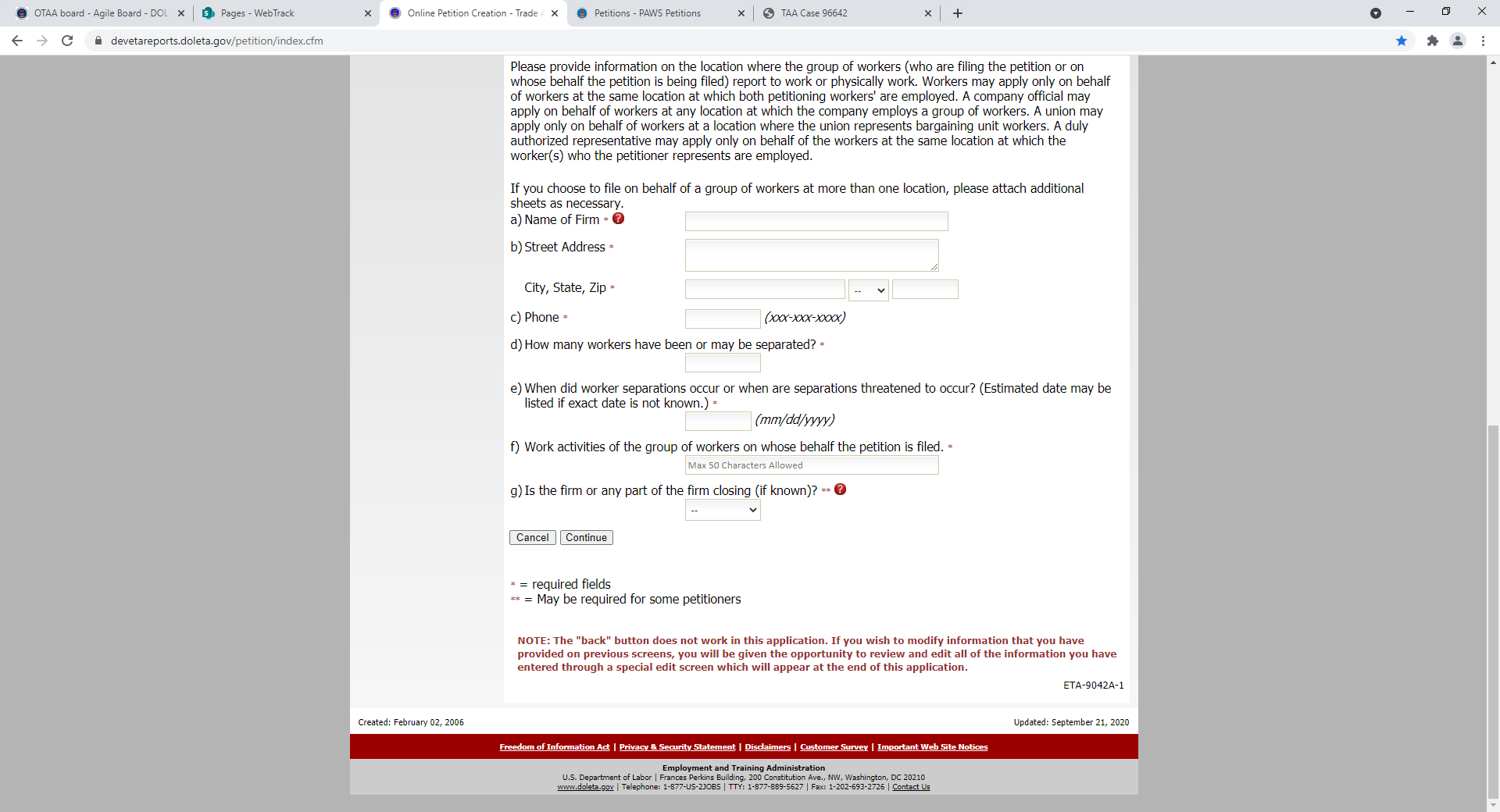 Page 6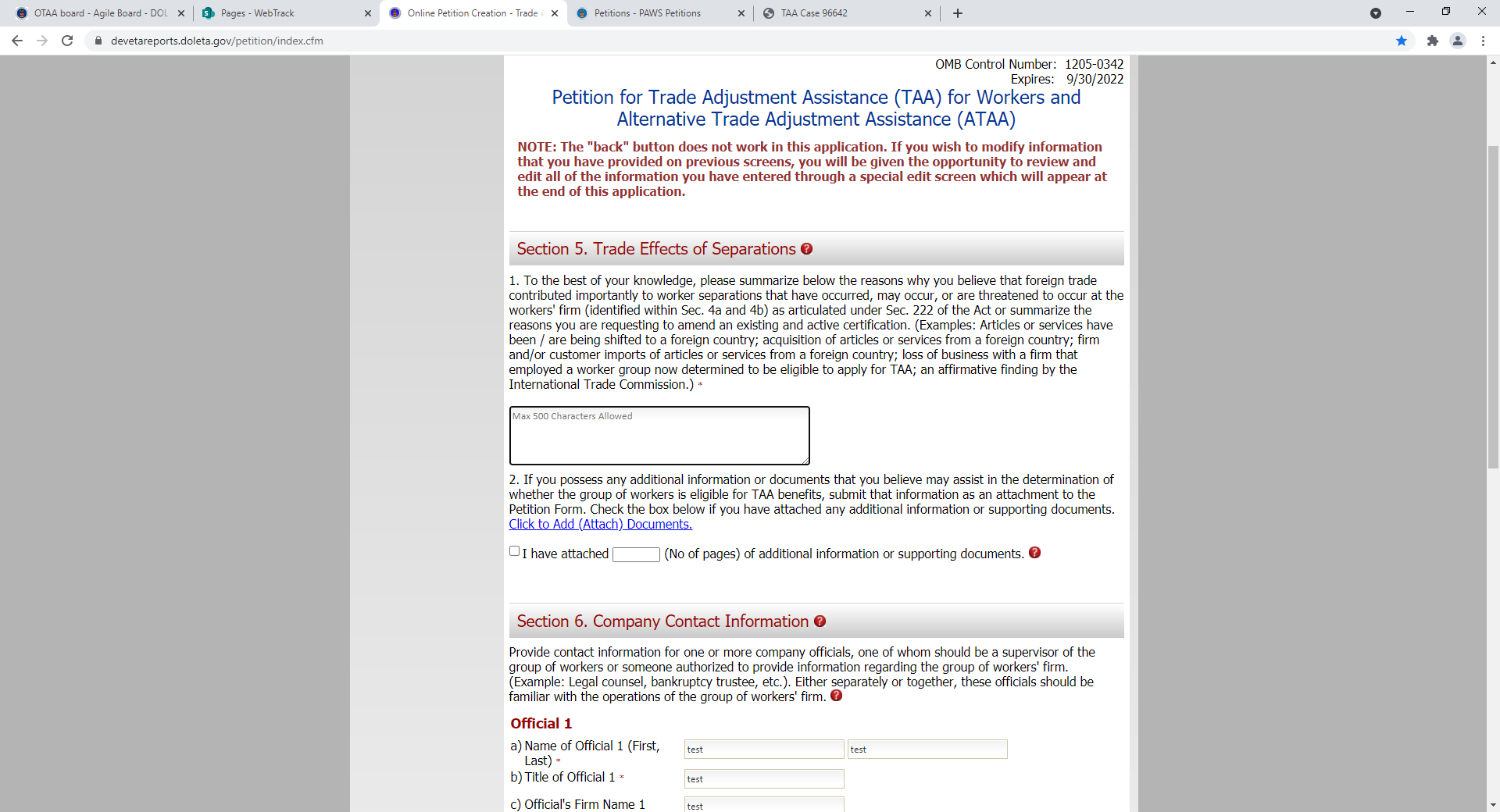 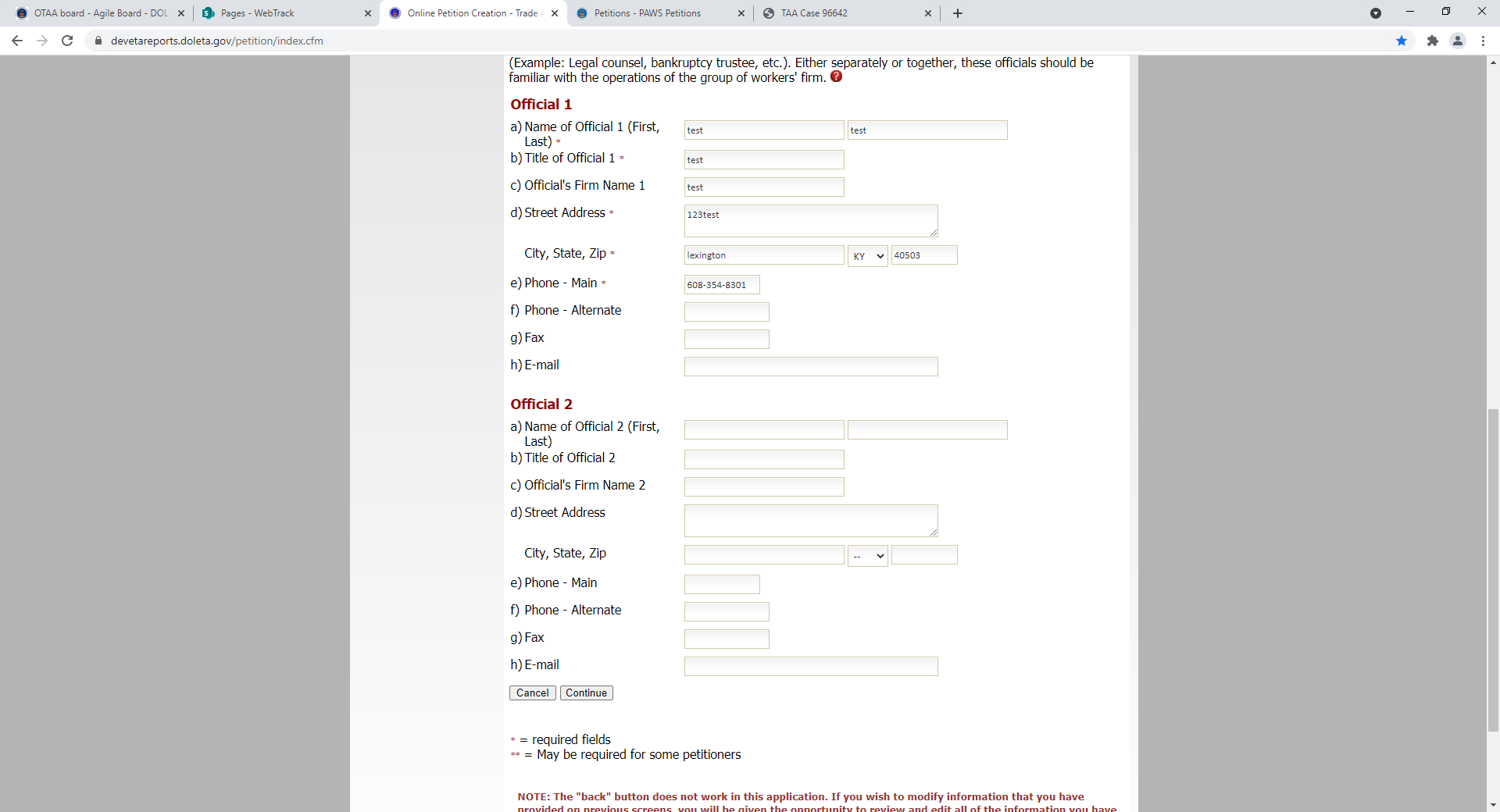 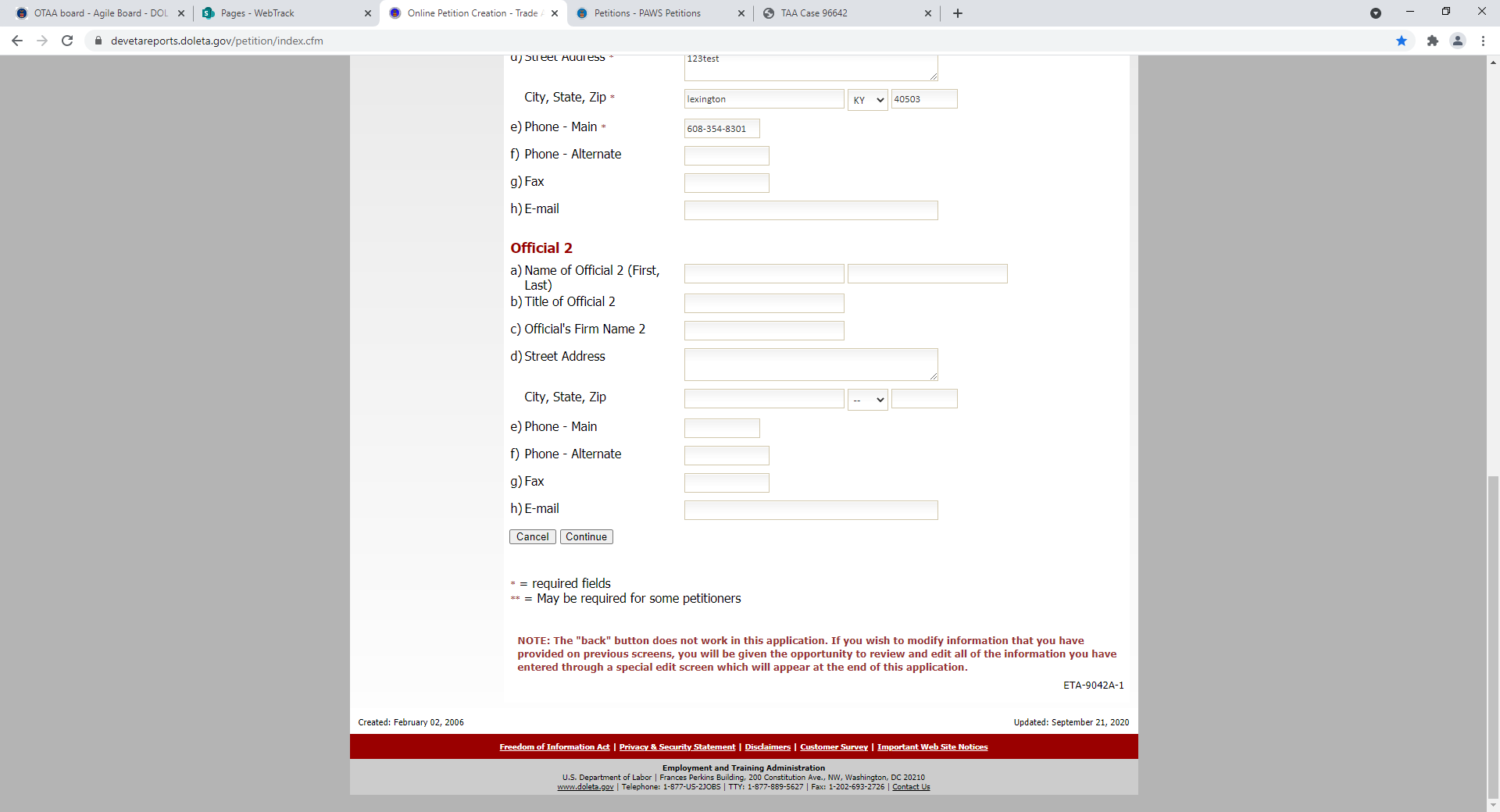 Page 7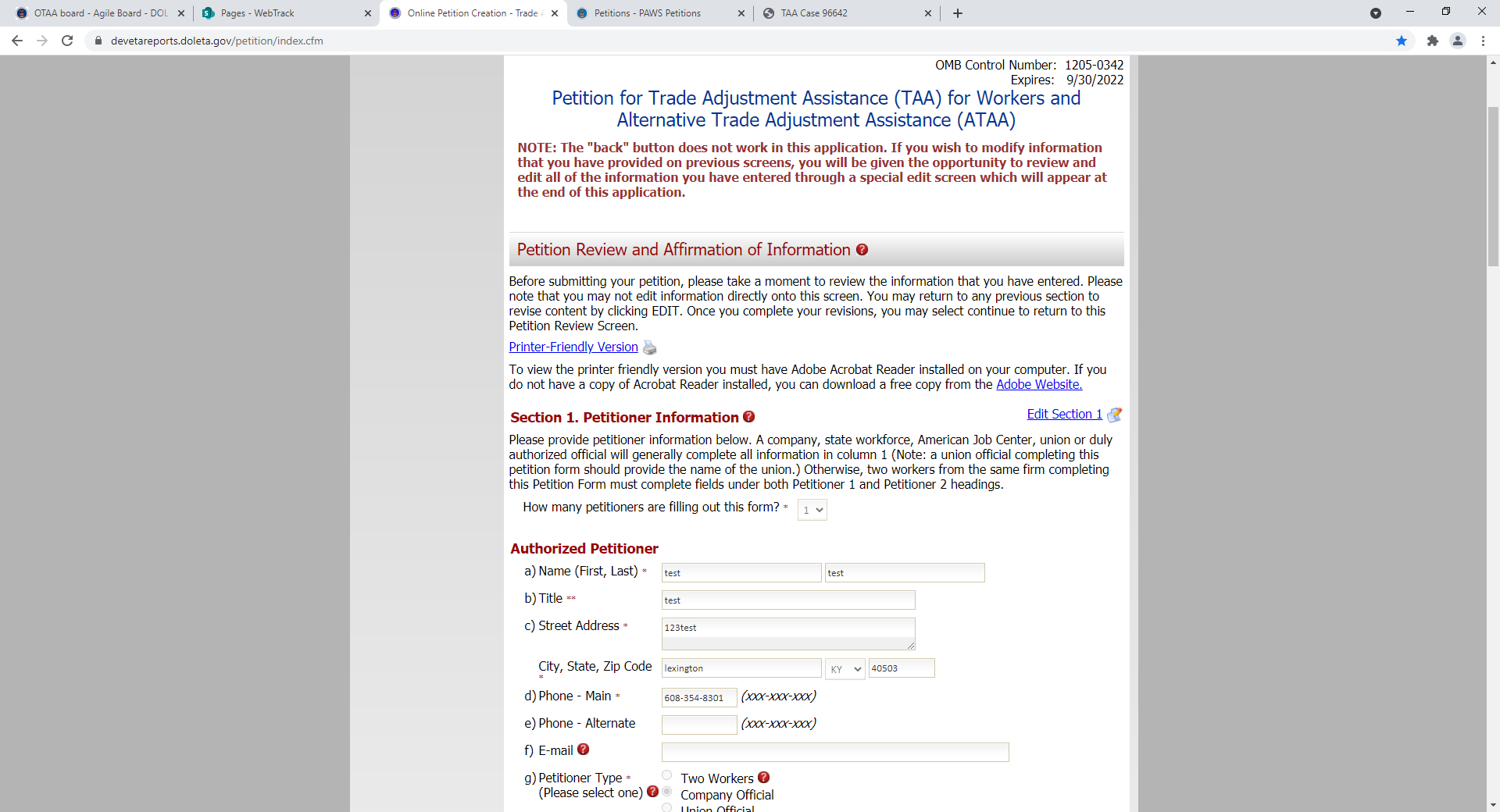 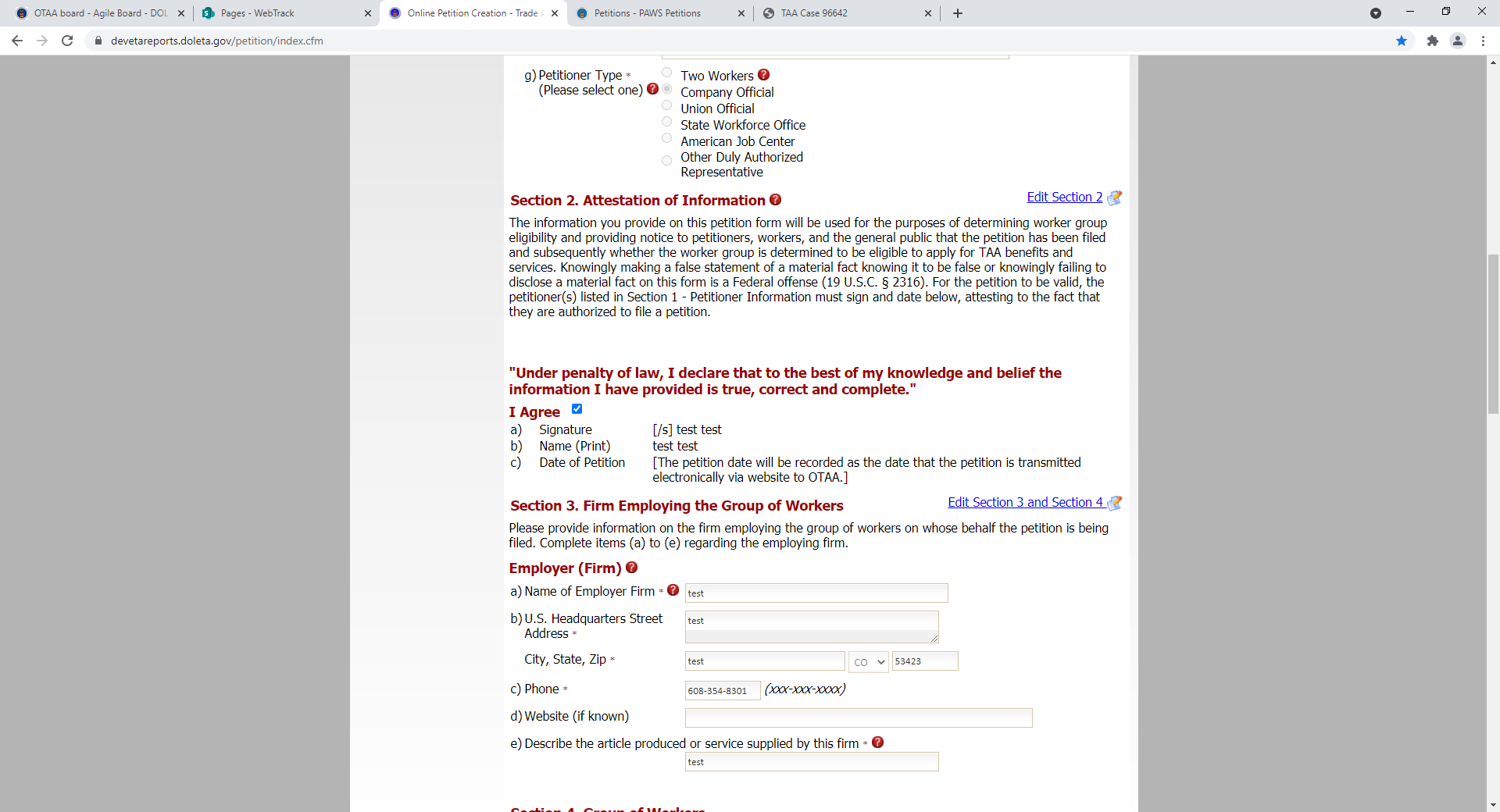 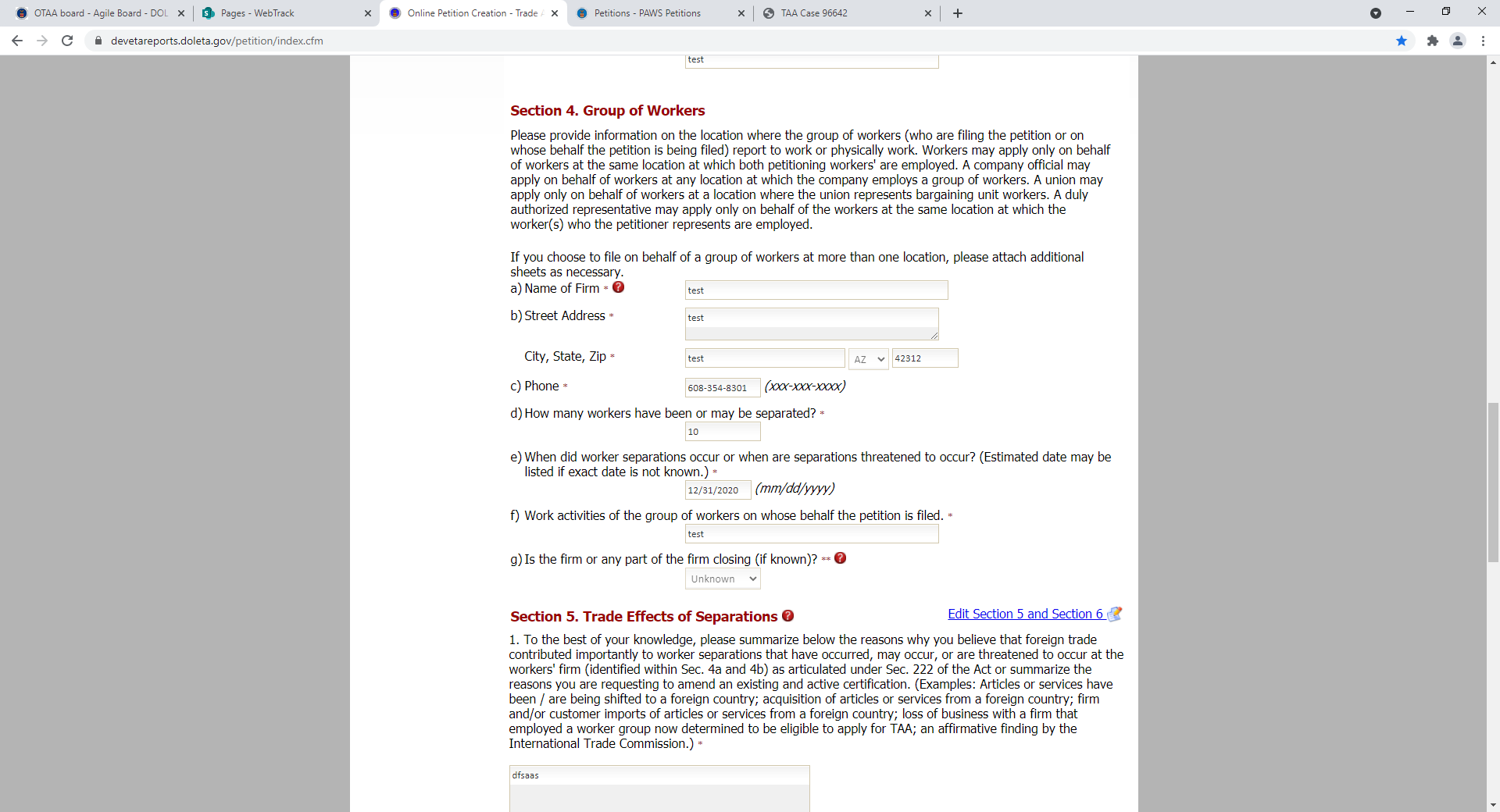 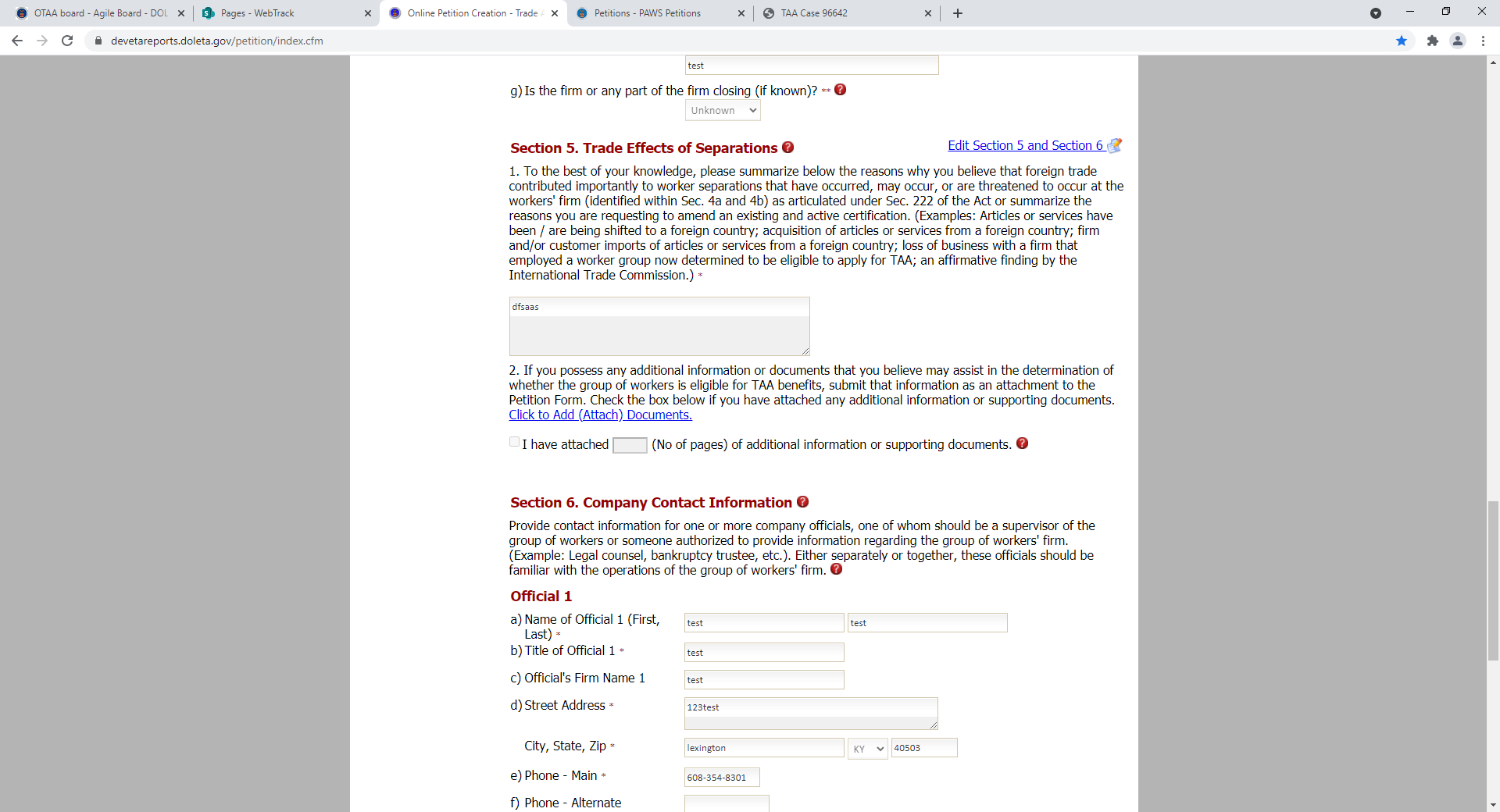 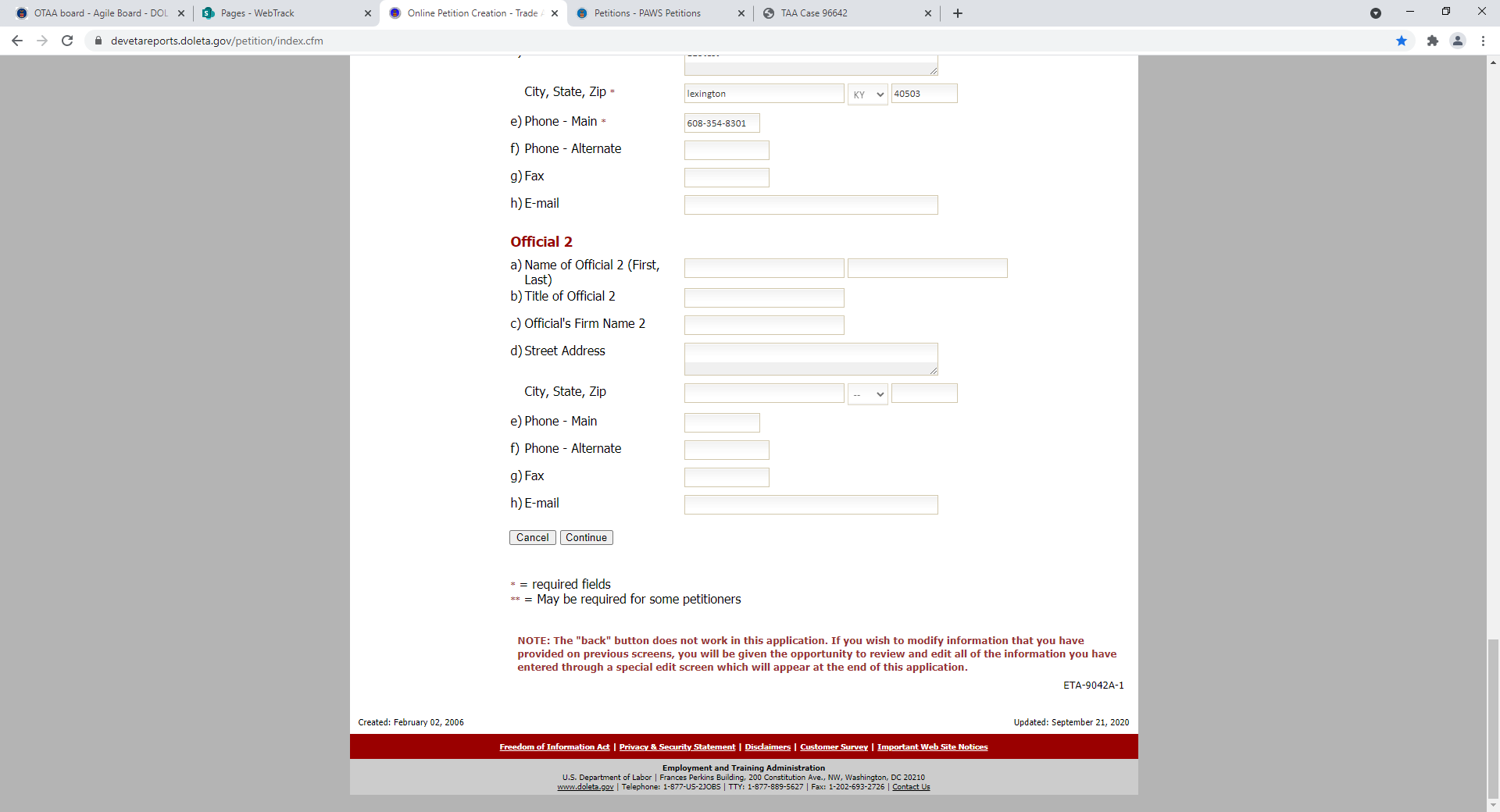 Page 8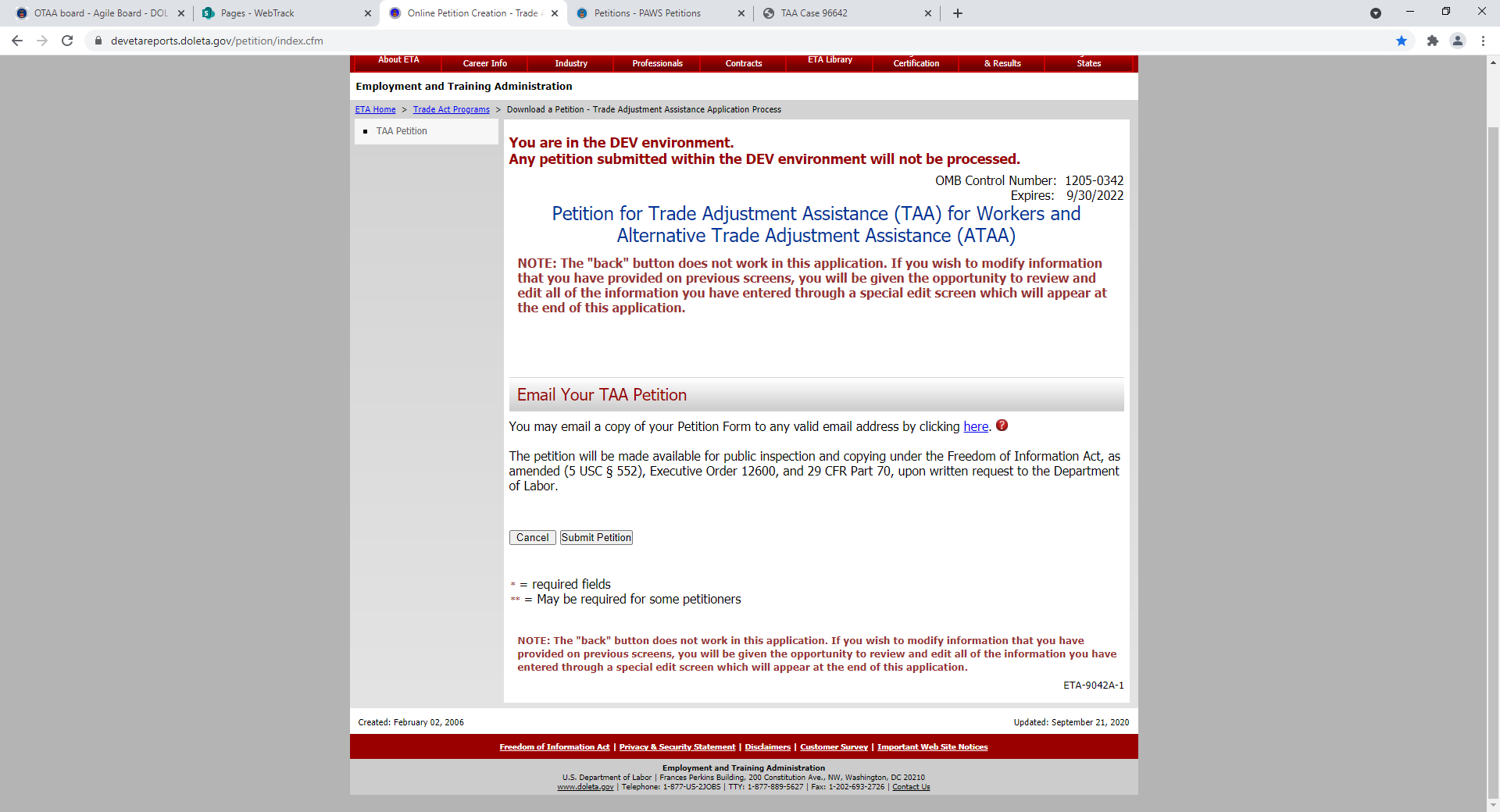 